Coltura di alghe dal suolo Laboratorio di Biologia  Prof. Livia Brancaccio I.C. Virgilio 4 Napoli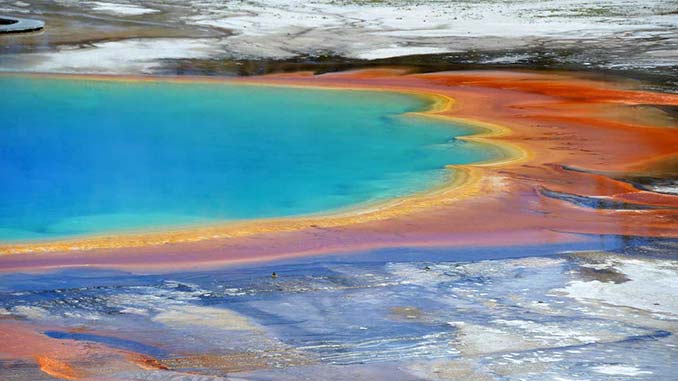 Procedimento per una coltura di alghe al suolo da osservare al microscopioMaterialemicroscopio otticoagar nutritivoterricciocapsule PetriProcedimentoSospendere 10g di agar in 100 mL di acqua distillata e aggiungere:nitrato di calcio: g 1idrogenofosfato di potassio: g.0,2solfato di magnesio: g 0,2cloruro di sodio: g 0,1solfato ferrico: g 0,05Preparazione dell'agar nutritivoportare il liquido a 1000 mL e sterilizzare mediante ebollizione.versare in capsule Petri sterili e lasciare solidificare.disporre sull’agar solidificato piccoli frammenti di terricciochiudere e capovolgere le capsule.conservare per il tempo necessario a luce diffusa, non esposte direttamente al sole e ben riparate dalla polvere (per esempio, in un armadio con porte a vetri).Se nel terreno erano presenti alghe, compariranno sulla superficie dell’agar chiazze colorate in verde, azzurro o giallo.Asportarne piccoli frammenti, montare in acqua ed osservare al microscopio. Per approfondire, potrebbe interessarti:Tallo - Significato